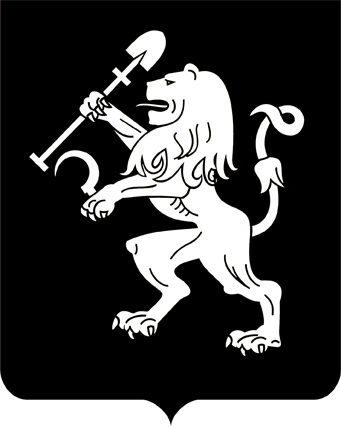 АДМИНИСТРАЦИЯ ГОРОДА КРАСНОЯРСКАРАСПОРЯЖЕНИЕО внесении изменений в распоряжение администрации городаот 18.07.2011 № 734-жВ целях приведения правовых актов города в соответствие с Федеральным законом от 27.07.2010 № 210-ФЗ «Об организации предоставления государственных и муниципальных услуг», постановлением               администрации города от 05.09.2011 № 359 «Об утверждении Порядка разработки и утверждения административных регламентов предоставления муниципальных услуг администрацией города Красноярска                 и внесении изменений в постановление Главы города от 25.02.2009             № 57», руководствуясь ст. 41, 58, 59 Устава города Красноярска: 1. Внести в приложение к распоряжению администрации города  от 18.07.2011 № 734-ж «Об утверждении Административного регламента предоставления муниципальной услуги по принятию в муниципальную собственность жилых помещений, приватизированных гражданами» следующие изменения:1) пункты 1.6, 1.6.1 изложить в следующей редакции:«1.6. Информация о местонахождении, графике работы, справочных телефонах Управления, порядок получения информации Заявителями по вопросам предоставления муниципальной услуги. Сведения о местонахождении и графике работы Управления,           номерах телефонов для справок, адресах электронной почты, местах приема Заявителей, в том числе приема заявлений и выдаче результата предоставления муниципальной услуги, размещаются на официальном сайте администрации города по адресу: www.admkrsk.ru, на странице муниципальной услуги в разделе «Реестр муниципальных услуг»,                  а также на информационном стенде.1.6.1. Порядок получения Заявителем информации по вопросам предоставления муниципальной услуги, сведений о ходе предоставления муниципальной услуги. Информация, предоставляемая заинтересованным лицам о муниципальной услуге, является открытой и общедоступной.Информирование о правилах предоставления муниципальной услуги включает в себя информирование непосредственно, а также            с использованием средств телефонной и почтовой связи (в том числе электронной почты), посредством размещения информации в соответствующем разделе официального сайта администрации города, а также на информационном стенде.Информацию (консультацию) по вопросам предоставления муниципальной услуги, а также сведения о ходе предоставления муниципальной услуги можно получить:в письменной форме либо в форме электронного документа на основании письменного (в форме электронного документа) обращения;по указанным на официальном сайте администрации города телефонам в часы работы Управления; на личном приеме в Управлении в часы приема граждан. Информацию о ходе предоставления муниципальной услуги можно получить на официальном сайте администрации города  в разделе «Муниципальные услуги/Контроль предоставления муниципальной услуги», указав регистрационный номер заявления.Указанная в настоящем пункте информация, также Регламент, форма заявления о предоставлении муниципальной услуги и образец его заполнения, перечень документов, прилагаемых к заявлению,            размещаются на информационном стенде по адресу: г. Красноярск,                ул. Карла Маркса, 93 (1-й этаж), и на официальном сайте администрации города в разделе «Администрация/Муниципальные услуги/Реестр             муниципальных услуг/04/04/003».Заявитель имеет право на получение информации о ходе предоставления муниципальной услуги в любое время со дня приема заявления и прилагаемых документов.»;2) пункты 1.6.2, 1.6.3, 1.6.4, 1.6.5, 1.6.6 признать утратившими силу;3) в  пункте 2.7:абзац первый изложить в следующей редакции: «2.7. Основания для приостановления предоставления муниципальной услуги или отказа в предоставлении муниципальной услуги.»;дополнить после абзаца первого абзацами следующего содер-жания:«Основания для приостановления муниципальной услуги отсутствуют.Основаниями для отказа в предоставлении муниципальной услуги являются:»;4) наименование раздела V изложить в следующей редакции:«V. Досудебное (внесудебное) обжалование Заявителем решений  и действий (бездействия) органа, предоставляющего муниципальную услугу, должностного лица органа, предоставляющего муниципальную услугу, либо муниципального служащего, многофункционального центра, работника многофункционального центра, а также организаций, осуществляющих функции по предоставлению муниципальных услуг, или их работников»;5) в пункте 5.1:абзац первый изложить в следующей редакции: «5.1. Заявитель имеет право на обжалование решений и действий (бездействия) Управления, должностных лиц либо муниципальных служащих Управления, многофункционального центра, работника многофункционального центра, а также организаций, указанных в части 1.1 статьи 16 Федерального закона от 27.07.2010 № 210-ФЗ, или их работников в досудебном (внесудебном) порядке.»;дополнить абзацем следующего содержания:«Жалобы на решения и действия (бездействие) работника многофункционального центра подаются руководителю этого много-функционального центра. Жалобы на решения и действия (бездейст-вие) многофункционального центра подаются учредителю много-функционального центра или должностному лицу, уполномоченному нормативным правовым актом субъекта Российской Федерации. Жалобы на решения и действия (бездействие) работников органи-                     заций, предусмотренных частью 1.1 статьи 16 Федерального закона                            от 27.07.2010 № 210-ФЗ, подаются руководителям этих организаций.»;6) в пункте 5.2:абзац  третий после слова «Жалоба» дополнить словами «на решения и действия (бездействие) Управления, должностного лица Управ-ления, муниципального служащего Управления, руководителя Управления»;дополнить абзацем следующего содержания:«Жалоба на решения и действия (бездействие) многофункционального центра, работника многофункционального центра может быть направлена по почте, с использованием информационно-телекоммуни-кационной сети Интернет, официального сайта многофункционального центра, единого портала государственных и муниципальных услуг либо регионального портала государственных и муниципальных услуг,                   а также может быть принята при личном приеме Заявителя. Жалоба               на решения и действия (бездействие) организаций, предусмотренных частью 1.1 статьи 16 Федерального закона от 27.07.2010 № 210-ФЗ,                а также их работников может быть направлена по почте, с использованием информационно-телекоммуникационной сети Интернет, официальных сайтов этих организаций, единого портала государственных                  и муниципальных услуг либо регионального портала государственных  и муниципальных услуг, а также может быть принята при личном приеме заявителя.»;7) пункты 5.3, 5.4 изложить в следующей редакции:«5.3. Предметом досудебного (внесудебного) обжалования является в том числе:1) нарушение срока регистрации заявления Заявителя о предоставлении муниципальной услуги, запроса, указанного в статье 15.1 Федерального закона от 27.07.2010 № 210-ФЗ;2) нарушение срока предоставления муниципальной услуги. В ука-занном случае досудебное (внесудебное) обжалование Заявителем           решений и действий (бездействия) многофункционального центра,                работника многофункционального центра возможно, в случае если               на многофункциональный центр, решения и действия (бездействие)               которого обжалуются, возложена функция по предоставлению муниципальной услуги в полном объеме в порядке, определенном частью 1.3 статьи 16 Федерального закона от 27.07.2010 № 210-ФЗ;3) требование у Заявителя документов, не предусмотренных нормативными правовыми актами Российской Федерации, нормативными правовыми актами субъектов Российской Федерации, муниципальными правовыми актами для предоставления муниципальной услуги;4) отказ в приеме документов, представление которых предусмотрено нормативными правовыми актами Российской Федерации, нормативными правовыми актами субъектов Российской Федерации, муниципальными правовыми актами для предоставления муниципальной             услуги, у Заявителя;5) отказ в предоставлении муниципальной услуги, если основания отказа не предусмотрены федеральными законами и принятыми в соответствии с ними иными нормативными правовыми актами Российской Федерации, законами и иными нормативными правовыми актами субъектов Российской Федерации, муниципальными правовыми актами.             В указанном случае досудебное (внесудебное) обжалование Заявителем решений и действий (бездействия) многофункционального центра,             работника многофункционального центра возможно в случае, если            на многофункциональный центр, решения и действия (бездействие)              которого обжалуются, возложена функция по предоставлению муниципальной услуги в полном объеме в порядке, определенном частью 1.3 статьи 16 Федерального закона от 27.07.2010 № 210-ФЗ;6) требование с Заявителя при предоставлении муниципальной услуги платы, не предусмотренной нормативными правовыми актами Российской Федерации, нормативными правовыми актами субъектов Российской Федерации, муниципальными правовыми актами;7) отказ органа, предоставляющего муниципальную услугу, должностного лица органа, предоставляющего муниципальную услугу, многофункционального центра, работника многофункционального центра, организаций, предусмотренных частью 1.1 статьи 16 Федерального            закона от 27.07.2010 № 210-ФЗ, или их работников в исправлении          допущенных опечаток и ошибок в выданных в результате предоставления муниципальной услуги документах либо нарушение установленного срока внесения таких исправлений. В указанном случае досудебное (внесудебное) обжалование Заявителем решений и действий (бездействия) многофункционального центра, работника многофункционального центра возможно в случае, если на многофункциональный центр, решения и действия (бездействие) которого обжалуются, возложена функция по предоставлению муниципальной услуги в полном объеме                в порядке, определенном частью 1.3 статьи 16 Федерального закона               от 27.07.2010 № 210-ФЗ;8) нарушение срока или порядка выдачи документов по результатам предоставления муниципальной услуги;9) приостановление предоставления муниципальной услуги, если основания приостановления не предусмотрены федеральными законами и принятыми в соответствии с ними иными нормативными правовыми актами Российской Федерации, законами и иными нормативными правовыми актами субъектов Российской Федерации, муниципальными правовыми актами.5.4. Содержание жалобы включает:1) наименование органа, предоставляющего муниципальную услугу, должностного лица органа, предоставляющего муниципальную услугу, либо муниципального служащего, многофункционального центра, его руководителя и (или) работника, организаций, предусмотренных частью 1.1 статьи 16 Федерального закона от 27.07.2010 № 210-ФЗ, их руководителей и (или) работников решения и действия (бездействие) которых обжалуются;2) фамилию, имя, отчество (последнее – при наличии), сведения             о месте жительства Заявителя – физического лица либо наименование, сведения о местонахождении Заявителя – юридического лица, а также номер (номера) контактного телефона, адрес (адреса) электронной           почты (при наличии) и почтовый адрес, по которым должен быть направлен ответ Заявителю;3) сведения об обжалуемых решениях и действиях (бездействии) органа, предоставляющего муниципальную услугу, должностного лица органа, предоставляющего муниципальную услугу, либо муниципального служащего, многофункционального центра, работника многофункционального центра, организаций, предусмотренных частью 1.1 ста-           тьи 16 Федерального закона от 27.07.2010 № 210-ФЗ, их работников;4) доводы, на основании которых Заявитель не согласен с решением и действием (бездействием) органа, предоставляющего муни-ципальную услугу, должностного лица органа, предоставляющего           муниципальную услугу, либо муниципального служащего, многофункционального центра, работника многофункционального центра, организаций, предусмотренных частью 1.1 статьи 16 Федерального закона            от 27.07.2010 № 210-ФЗ, их работников. Заявителем могут быть представлены документы (при наличии), подтверждающие доводы Заявителя, либо их копии.»;8) в пункте 5.9:абзац второй изложить в следующей редакции:«- жалоба удовлетворяется, в том числе в форме отмены принятого решения, исправления допущенных опечаток и ошибок в выданных         в результате предоставления муниципальной услуги документах, возврата Заявителю денежных средств, взимание которых не предусмотрено нормативными правовыми актами Российской Федерации, нормативными правовыми актами субъектов Российской Федерации, муниципальными правовыми актами;»;дополнить абзацем следующего содержания:«В случае установления в ходе или по результатам рассмотрения жалобы признаков состава административного правонарушения или преступления должностное лицо, работник, наделенные полномочиями по рассмотрению жалоб в соответствии с частью 1 статьи 11.2 Федерального закона от 27.07.2010 № 210-ФЗ, незамедлительно направляют имеющиеся материалы в органы прокуратуры.»;9) в приложении 4 к Административному регламенту:абзац тридцать восьмой  изложить в следующей редакции: «Под обоснованными жалобами на действия органов и должностных лиц при предоставлении муниципальной услуги понимаются в том числе жалобы в соответствии с перечнем оснований для досудебного обжалования решений и действия (бездействия) органа или должностного лица, предоставляющего муниципальную услугу, установленных статьей 11.1 Федерального закона от 27.07.2010 № 210-ФЗ.»;абзацы тридцать девятый–сорок пятый признать утратившими           силу.2. Настоящее распоряжение опубликовать в газете «Городские      новости» и разместить на официальном сайте администрации города.Глава города			                                                        С.В. Еремин23.04.2018№ 155-р